




TM Forum Open APIs
Conformance CertificationCompany Name: commercetoolsTM Forum Open API Name:Product Catalog ManagementTM Forum Open API Release Version: 21.0 / 4.1Report Date: 21 Oct 2021What Product or Solution does your API support?This API is part of the commerce API platform allowing products to be added to an existing product catalog.Overview of Certified APIProvides a standardized solution for rapidly adding partners’ products to an existing Catalog. It brings the capability for Service Providers to directly feed partners systems with the technical description of the products they propose to them.Architectural View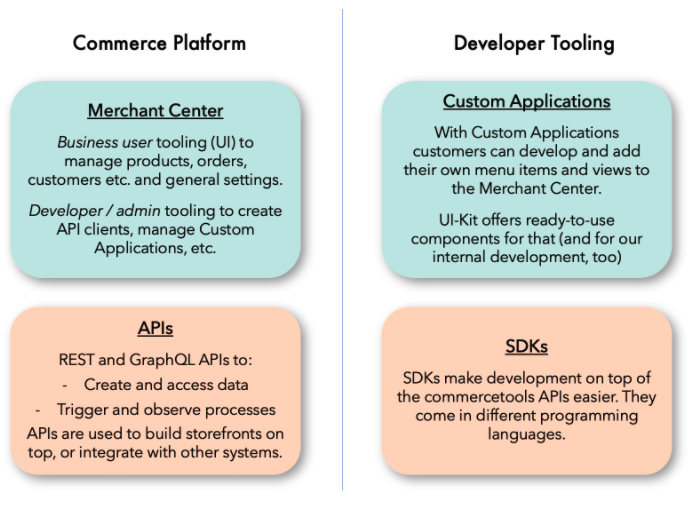 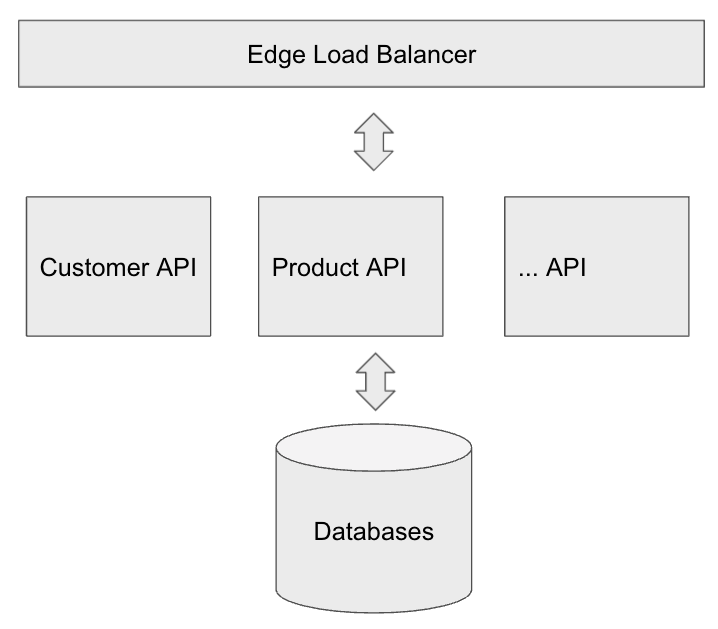 Test Results